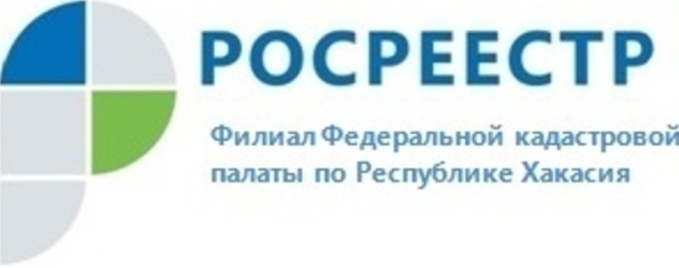 ПРЕСС-РЕЛИЗВ Кадастровой палате Хакасии пройдет неделя консультаций по дачным вопросамС 20 по 24 мая 2019 года Федеральная кадастровая палата Росреестра в рамках Всероссийской недели правовой помощи владельцам загородной недвижимости проведет «горячие линии» и дни открытых дверей по всей стране. Как отметил глава Федеральной кадастровой палаты Парвиз Тухтасунов, значительные изменения в жизнь дачников внес федеральный закон о ведении гражданами садоводства и огородничества, вступивший в силу с 1 января 2019 года и ликвидировавший понятие «дачных» земель.  Кроме того, до конца февраля 2019 года для жилых строений, домов на садоводческих и дачных участках действовал переходный период (так называемая «дачная амнистия»), в течение которого разрешалось поставить объект на кадастровый учёт и зарегистрировать право собственности в упрощенном порядке. «Все эти изменения вызывают многочисленные вопросы со стороны владельцев приусадебных хозяйств. Федеральное законодательство не всегда легко считывается гражданами, поэтому необходимо уделить внимание вопросам просвещения населения, особенно это актуально в дачный сезон», - сказал Парвиз Тухтасунов. По словам главы Кадастровой палаты, проведение всероссийской Недели правовой помощи позволит гражданам разобраться в нововведениях, касающихся загородной недвижимости, ликвидировать риски неправильной трактовки законодательства и возможных последствий. «В 2019 году проведение тематических «горячих линий» станет регулярным, чтобы граждане со всей страны могли получить разъяснения специалистов по наиболее актуальным вопросам», - отметил Тухтасунов.Ранее в нижнюю палату парламента был внесен законопроект о продлении «дачной амнистии». В случае принятия законопроекта упрощенный порядок строительства и регистрации прав в отношении жилых домов, жилых строений, садовых домов, построенных на дачных и садовых земельных участках, предоставленных до 4 августа 2018 года, будет действовать до 1 марта 2022 года. Также документом предполагается предусмотреть бессрочную возможность использования упрощенного уведомительного порядка в отношении жилых, садовых домов, строительство которых начато до 4 августа прошлого года. При этом предлагается обязать органы местного самоуправления информировать граждан о новых правилах строительства домов на дачных и садовых участках, на землях ИЖС и о процедуре оформления прав на них.  «Не все владельцы недвижимости успели воспользоваться упрощенным порядком оформления прав. С начала августа прошлого года по 1 марта 2019 – фактически по конец действия амнистии, этой возможностью воспользовались более 170 тысяч граждан», - сказал руководитель Федеральной кадастровой палаты Росреестра Парвиз Тухтасунов. Продление «дачной амнистии» позволит гражданам в облегченной форме зарегистрировать права на объекты собственности, отметил он.  С 21 по 24  мая 2019 года в рамках Всероссийской Недели правовой помощи владельцам загородной недвижимости Филиал ФГБУ «ФКП Росреестра» по Республике Хакасия  проведет мероприятия для жителей Республики.  Любой желающий сможет получить профессиональную консультацию от специалистов Кадастровой палаты по Республике Хакасия по интересующим вопросам.  21 мая, вторник- Горячая линия «Лесная амнистия» (тел. 8(3902) 35-84-96, доп. 2211).По телефону «горячей линии» с 10:00 ч до 12:00 ч можно будет узнать,  что делать собственнику, у которого есть спорный участок? В какой орган следует обращаться для устранения пересечения с землями лесного фонда? И т.д.22 мая, среда- День правовой помощи (тел. 8(3902) 35-84-96, доп.2259).Проведение Дня правовой помощи позволит гражданам разобраться в нововведениях, касающихся загородной недвижимости, ликвидировать риски неправильной трактовки законодательства и возможных последствий. В этот день специалисты Кадастровой палаты ответят жителям Республики на интересующие их вопросы. Прием граждан пройдет 22 мая 2019 года с 8:00 ч до 17:00 ч (перерыв с 12:00 ч до 13:00 ч) в кабинете 206 по адресу: г. Абакан, ул. Кирова, 100. 23 мая, четверг- Лекция для кадастровых инженеров по «Гаражной амнистии».Лекция по «Гаражной амнистии» пройдет 23 мая 2019 года с 10:00 до 11:00 часов в кабинете 114 по адресу: г. Абакан, ул. Кирова, 100.Оставить заявку на участие необходимо по телефону 8(3902) 35 84 96 (доб.2267) или 8-950-304-5648 (Ольга Владимировна).24 марта, пятница- Горячая линия по дачным вопросам (тел. 8(3902) 35-84-96, доп.2288).Что можно строить на садовых участках? Как прописаться на даче? Нужно ли платить налог за теплицы? Что признается самостроем? Как перевести садовый дом в жилой и наоборот? На эти и другие вопросы дачников ответят специалисты Кадастровой палаты по Республике Хакасия (с 10:00 ч до 12:00 ч).О Федеральной кадастровой палатеФедеральная кадастровая палата (ФГБУ «ФКП Росреестра») – подведомственное учреждение Федеральной службы государственной регистрации, кадастра и картографии (Росреестр). Федеральная кадастровая палата реализует полномочия Росреестра в сфере регистрации прав на недвижимое имущество и сделок с ним, кадастрового учета объектов недвижимости и кадастровой оценки в соответствии с законодательством Российской Федерации.ФГБУ «ФКП Росреестра» образовано в 2011году в результате реорганизации региональных Кадастровых палат в филиалы Федеральной кадастровой палаты во всех субъектах Российской Федерации. Директор ФГБУ «ФКП Росреестра» - Тухтасунов Парвиз Константинович.Директор филиала ФГБУ «ФКП Росреестра» по Республике Хакасия Старунская Вера Ивановна.Контакты для СМИТатьяна Бородинаспециалист по связям с общественностьюфилиала ФГБУ «ФКП Росреестра» по Республике Хакасия8 (3902) 35 84 96 (доб.2271)fgu19@19.kadastr.ru www.fkprf655017, Абакан, улица Кирова, 100, кабинет 105.